SESSION ENDING EXAM (2018-2019)CLASS: VIISUBJECT: MATHSTime: 2:30 hours                      					      M.M:80General Instructions:(i).	All questions are compulsory.(ii).	This question paper contains 28 questions divided into four Sections A, B, C and D.(iii). Section A comprises of 4 questions of 1 mark each. Section B comprises of 6 questions of 2 marks each. Section C comprises of 8 questions of 3 marks each and Section D comprises of 10 questions of 4 marks each.(iv). Use of calculators is not permitted.SECTION - ASimplify combining like terms: (i) 21b – 32 + 7b – 20b .Find the value of   93. Draw the net of a cylinder. How many lines of symmetry does a circle have?SECTION - BMultiply and reduce to the lowest form:Draw a number line and represent the rational number  on it.Find the sum:            -2Find the area of a square park whose perimeter is 20 m.What cross-sections do you get when you give a (i) vertical cut 		(ii) horizontal cut 	 to an ice cream cone?Find the area of triangle whose base is 5cm and height is 7cm.SECTION-C11. Classify into monomials, binomials and trinomials. (i)  4y – 7z    (ii) x + y – xy    (iii) 100      (iv) ab – a – b          (v) 5 – 3t            (vi) 7mn ORAdd:14x + 10y – 12xy – 13, 18 – 7x – 10y + 8xy, 4xy5m – 7n, 3n – 4m + 2, 2m – 3mn – 512. Simplify and express following in exponential form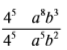 13. Shalini plants 4 saplings, in a row, in her garden. The distance between two adjacent     saplings is m. Find the distance between the first and the last sapling.14. Solve the following linear equation:                    3(n – 5) = 21ORWhen 11 is subtracted from twice a number, the result is 15. Find the number.15. Construct ΔXYZ in which XY = 4.5 cm, YZ = 5 cm and ZX = 6 cm.16. The area of a square park is the same as of a rectangular park. If the side of the 	  square park is 60 m and the length of the rectangular park is 90 m, find the 	 	  breadth of the rectangular park. 17. Write down the letters of English alphabets which have – (i) vertical line of symmetry(ii) horizontal line of symmetry(iii) no line of symmetry18. For each solid, the three views (1), (2), (3) are given. Identify for each solid the      corresponding top, front and side views.   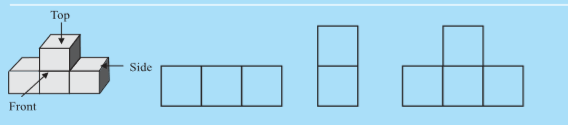 SECTION - D19. From the sum of 4 + 3x and 5 – 4x + 2x2, subtract the sum of 3x2 – 5x and –x2 + 2x + 5.20. Shyama bought 5 kg 300 g apples and 3 kg 250 g mangoes. Sarala bought 4 kg 800 g oranges and 4 kg 150 g bananas. Who bought more fruits? 21. Samira’s mother is 34 years old. Two years from now mother’s age will be 4 times Samira’s present age. What is Samira’s present age?ORSachin scored twice as many runs as Rahul. Together, their runs fell two short of a double century. How many runs did each one score?22. Construct a right-angled triangle whose hypotenuse is 6 cm long and one of the legs is          4 cm long.ORConstruct ΔABC, given mA = 60°, m B = 30° and AB = 5.8 cm.23. A garden is 90 m long and 75 m broad. A path 5 m wide is to be built outside and around it. Find the area of the path. Also find the area of the garden in hectare.ORHow many times a wheel of radius 28 cm must rotate to cover a distance of 352m?24. Write the following rational numbers in ascending order:25.  State the number of lines of symmetry for the following figures: (a) An equilateral triangle		 (b) A square (c) A rectangle				(d) A regular hexagon .26.  Simplify the expression and find its value when a = 5 and b = – 3. 	2(a2 + ab) + 3 – ab 27. Simplify: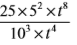 28.Match the nets with appropriate solid.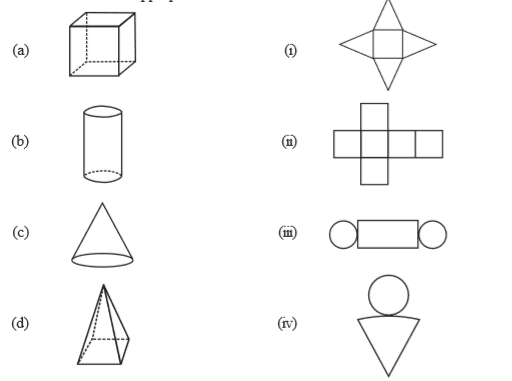 